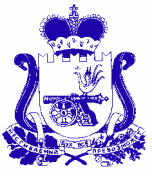 АДМИНИСТРАЦИЯ  БОРКОВСКОГО СЕЛЬСКОГО ПОСЕЛЕНИЯ ДЕМИДОВСКОГО РАЙОНА СМОЛЕНСКОЙ ОБЛАСТИП О С Т А Н О В Л Е Н И Еот  04.02.2020              №8 Об утверждении административного регламента предоставления Администрацией  Борковского сельского поселения Демидовского района Смоленской области муниципальной услуги «Предоставление письменных разъяснений   по вопросам применения муниципальных нормативных правовых актов о налогах и сборах на территории Борковского сельского поселения Демидовского района Смоленской области»В соответствии с Федеральным законом от 06.10.2003 N 131-ФЗ "Об общих принципах организации местного самоуправления в Российской Федерации", Федеральным законом от 27.07.2010 N 210-ФЗ "Об организации предоставления государственных и муниципальных услуг", Уставом  Борковского сельского поселения Демидовского района Смоленской области Администрация  Борковского сельского поселения Демидовского района Смоленской области  ПОСТАНОВЛЯЕТ:1. Утвердить прилагаемый административный регламент предоставления муниципальной услуги «Предоставление письменных разъяснений  по вопросам применения муниципальных нормативных правовых актов о налогах и сборах на территории Борковского сельского поселения Демидовского района Смоленской области».2. Настоящее постановление подлежит обнародованию.3. Контроль за исполнением настоящего постановления оставляю за собой.Глава муниципального образования Борковского сельского поселенияДемидовского района Смоленской области                             С.В. ДмитриевУТВЕРЖДЕНПостановлением Администрации  Борковского  сельского поселения Демидовского района Смоленской областиот  04.02.2020 №8АДМИНИСТРАТИВНЫЙ  РЕГЛАМЕНТпредоставления Администрацией  Борковского  сельского поселения Демидовского района Смоленской области муниципальной услуги «Предоставление письменных разъяснений  по вопросам применения муниципальных нормативных правовых актов о налогах и сборах на территории Борковского сельского поселения Демидовского района Смоленской области».1. Общие положения1.1.  Предмет регулирования административного регламента предоставления муниципальной услугиАдминистративный регламент Администрацией  Борковского сельского поселения Демидовского района Смоленской области предоставления муниципальной услуги «Предоставление письменных разъяснений  по вопросам применения муниципальных нормативных правовых актов о налогах и сборах на территории Борковского сельского поселения Демидовского района Смоленской области» (далее – Административный регламент) разработан в целях повышения качества исполнения и доступности результата предоставления муниципальной услуги, создания комфортных условий для потребителей муниципальной услуги, определяет порядок, сроки и последовательность действий (административных процедур) Администрацией  Борковского  сельского поселения Демидовского района Смоленской области (далее – Администрация) при оказании муниципальной услуги.1.2. Описание заявителей, а также физических и юридических лиц, имеющих право в соответствии с федеральным и (или) областным законодательством, муниципальными нормативными правовыми актами либо в силу наделения их заявителями в порядке, установленном законодательством Российской Федерации, полномочиями выступать от их имени при взаимодействии с Администрацией, иными органами местного самоуправления и организациями при предоставлении муниципальной услуги1.2.1. Получателями муниципальной услуги являются физические лица, в том числе зарегистрированные в качестве индивидуальных предпринимателей, юридические лица (далее - заявители), обратившиеся в орган, предоставляющий муниципальную услугу1.2.2. От имени заявителя с заявлением о предоставлении муниципальной услуги может обратиться уполномоченный в соответствии с гражданским законодательством Российской Федерации представитель заявителя.1.3. Требования к порядку информирования о порядке предоставления муниципальной услуги1.3.1. Сведения о месте нахождения, графике работы, номерах контактных телефонов, адресах официальных сайтов и адресах электронной почты Администрации по предоставлению муниципальной услуги.Место нахождения Администрации: 216275 Смоленская область, Демидовский район,  п. Подосинки, ул. Лесная,  д.  8.Администрация осуществляет информирование об исполнении муниципальной функции в соответствии со следующим графиком:Понедельник -  с  9.00  до  17- 00 час.Вторник  -        с  9.00  до  17- 00 час.Среда -               с  9.00  до  17- 00 час.Четверг -           с  9.00  до  17- 00 час.Пятница -          с  9.00  до  17- 00 час.обеденный перерыв с 13.00 до 14.00 час. Выходной день - суббота, воскресеньеСправочные телефоны, факс: 8(48147) 2-56-45Адрес официального сайта Администрации в сети Интернет:
http://borkovskoe.admin-smolensk.ru/;Адрес электронной почты: Е-mail: borkovskoe_sp@admin-smolensk.ru1.3.2. Информация о месте нахождения и графике работы Администрации в предоставлении муниципальной услуги размещается:1)  на сайте муниципального образования  Борковского сельского поселения Демидовского района Смоленской области в сети «Интернет» http://borkovskoe.admin-smolensk.ru/;2) на Едином портале государственных и муниципальных услуг (функций) (далее – Единый портал) https://www.gosuslugi.ru/, а также на Портале государственных и муниципальных услуг (функций) Смоленской области https://pgu.admin-smolensk.ru/ (далее – Региональный портал).1.3.3. Размещаемая информация содержит также:извлечения из нормативных правовых актов, устанавливающих порядок и условия предоставления муниципальной услуги;перечень документов, необходимый для предоставления муниципальной услуги, и требования, предъявляемые к этим документам;текст административного регламента с приложениями;блок-схему предоставления муниципальной услуги;порядок информирования о ходе предоставления муниципальной услуги;порядок обжалования действий (бездействия) и решений, осуществляемых и принимаемых Администрацией в ходе предоставления муниципальной услуги.1.3.4. Информирование о порядке и сроках предоставления муниципальной услуги осуществляется бесплатно. При необходимости получения консультаций заявители обращаются в Администрацию     к специалистам.Консультации по процедуре предоставления муниципальной услуги могут осуществляться:- в письменной форме на основании письменного обращения;- при личном обращении;- по телефону8-(48147)2-56-45;- по электронной почте.Все консультации являются бесплатными.Требования к форме и характеру взаимодействия должностных лиц Администрации, предоставляющих услугу с заявителями:консультации в письменной форме предоставляются должностными лицами Администрации на основании письменного запроса заявителя, в том числе поступившего в электронной форме, в течение 30 дней после получения указанного запроса.при консультировании по телефону должностное лицо Администрации представляется, назвав свою фамилию имя, отчество, должность, предлагает представиться собеседнику, выслушивает и уточняет суть вопроса.  Во время разговора необходимо произносить слова четко, избегать параллельных разговоров с окружающими людьми и не прерывать разговор по причине поступления звонка на другой аппарат.по завершении консультации должностное лицо Администрации должно кратко подвести итог разговора и перечислить действия, которые следует предпринять заявителю. должностные лица Администрации, предоставляющие услугу, при ответе на телефонные звонки, письменные и электронные обращения заявителей обязаны в максимально вежливой и доступной форме предоставлять исчерпывающую информацию.2. Стандарт предоставления муниципальной услуги2.1. Наименование муниципальной услугиНаименование муниципальной услуги – «Предоставление письменных разъяснений   по вопросам применения муниципальных нормативных правовых актов о налогах и сборах на территории Борковского сельского поселения Демидовского района Смоленской области».2.2.  Наименование органа, предоставляющего муниципальную услугу2.2.1. Муниципальная услуга предоставляется Администрацией Борковского сельского поселения Демидовского района Смоленской области.2.2.2. Для предоставления муниципальной услуги не требуется обращения в иные органы государственной власти, органы государственных внебюджетных фондов, органы местного самоуправления и организации.2.2.3.Запрещено требовать от заявителя осуществления действий, в том числе согласований, необходимых для получения муниципальной услуги и связанных с обращением в иные государственные органы, организации, за исключением получения услуг, включенных в перечень услуг, которые являются необходимыми и обязательными для предоставления муниципальных услуг, утвержденными решением Совета депутатов  Борковского  сельского поселения Демидовского района  Смоленской области от 24.11.2016 года №38.2.3. Результат предоставления муниципальной услуги2.3.1. Результатами предоставления муниципальной услуги  является:-   письменное разъяснение заявителю по вопросам применения муниципальных нормативных правовых актов Борковского  сельского поселения Демидовского района  Смоленской области;         - письменный мотивированный отказ в даче разъяснений по вопросам применения муниципальных нормативных правовых актов Борковского  сельского поселения Демидовского района  Смоленской области;2.3.2. Процедура предоставления муниципальной услуги завершается получением заявителем одного из следующих документов:- уведомления заявителя о предоставлении ему муниципальной услуги или об отказе в предоставлении ему муниципальной услуги с указанием основания отказа.2.3.3. Результат предоставления муниципальной услуги  может быть передан заявителю в очной или заочной форме, в одном или нескольких видах (бумажном, бумажно-электронном (посредствам факса, электронной почты), электронном).2.3.4. При очной форме получения результата предоставления муниципальной услуги заявитель обращается в Администрацию лично. При обращении в Администрацию заявитель предъявляет паспорт гражданина Российской Федерации или иной документ, удостоверяющий личность.2.3.5. При очной форме получения результата предоставления муниципальной услуги заявителю выдается письменное разъяснение заявителю по вопросам применения муниципальных нормативных правовых актов Борковского  сельского поселения Демидовского района  Смоленской области либо  письменный мотивированный отказ в даче разъяснений по вопросам применения муниципальных нормативных правовых актов Борковского  сельского поселения Демидовского района  Смоленской области.2.3.6. При заочной форме получения результата предоставления муниципальной услуги в бумажном виде документ, заверенный рукописной подписью Главы муниципального образования Борковского  сельского поселения Демидовского района  Смоленской области (далее Глава муниципального образования), направляется заявителю по почте (заказным письмом) на адрес заявителя, указанный в  заявлении.2.3.7. При заочной форме получения результата предоставления муниципальной услуги в электронном виде документ, заверенный электронной подписью Главы муниципального образования, направляется на адрес электронной почты, указанный в  заявлении.2.4. Срок предоставления муниципальной услуги2.4.1. Срок предоставления муниципальной услуги составляет не более 30 календарных дней со дня регистрации заявления о получении письменных разъяснений по вопросам применения муниципальных нормативных правовых актов Борковского  сельского поселения Демидовского района  Смоленской области.2.4.2. При направлении заявителем заявления и копий всех необходимых документов, предоставляемых заявителем, по почте срок предоставления муниципальной услуги отсчитывается от даты их поступления в Администрацию   (по дате регистрации).2.4.3. При направлении заявления и всех необходимых документом, предоставляемых заявителем, в электронном виде срок предоставления муниципальной услуги отсчитывается от даты их поступления в Администрацию   (по дате регистрации).2.5. Правовые основания для предоставления муниципальной услугиПредоставление муниципальной услуги осуществляется в соответствии с: Конституцией Российской Федерации;Федеральным законом от 27 июля 2010 года № 210-ФЗ «Об организации предоставления государственных и муниципальных услуг»;- Налоговым кодексом Российской Федерации;-Федеральным законом от 6 октября 2003 года № 131-Ф3 «Об общих принципах организации местного самоуправления в Российской Федерации»;- Решение Совета депутатов  Борковского  сельского поселения Демидовского района Смоленской области от 21.09.2007 №24 «Об утверждении Положения о земельном налоге на территории  муниципального образования   Борковского  сельского поселения Демидовского района Смоленской области» с внесенными изменениями и дополнениями;Решение Совета депутатов  Борковского  сельского поселения Демидовского района Смоленской области от 22.02.2018 № 7«Об утверждении Положения  о налоге на имущество физических лиц на территории  Борковского  сельского поселения Демидовского района Смоленской области» с внесенными изменениями и дополнениями;- Уставом   Борковского  сельского поселения Демидовского района Смоленской области.2.6. Исчерпывающий перечень документов, необходимых в соответствии с законодательными или иными нормативными правовыми актами для предоставления муниципальной услуги, подлежащих представлению заявителем2.6.1. В перечень документов, необходимых для предоставления муниципальной услуги, подлежащих представлению заявителем, входит:Письменное заявление (Приложение №1), которое в обязательном порядке должно содержать:- для юридических лиц: полное наименование заявителя - организации, фамилию, имя, отчество руководителя (представителя);- для физических лиц: фамилию, имя, отчество заявителя - физического лица (представителя);- полный почтовый адрес, адрес электронной почты заявителя, по которому должен быть направлен ответ, либо иной порядок направления ответа;- содержание (суть) обращения;- личная подпись руководителя заявителя - организации (представителя) либо заявителя - физического лица (представителя);- дата обращения, для заявителя - организации - исходящий номер, а также печать организации, если обращение (на бумажном носителе) представлено не на фирменном бланке организации;- фамилия и контактный телефон заявителя (исполнителя).К заявлению могут быть приложены копии документов, подтверждающие изложенные доводы.  2.6.2. Запрещено требовать от заявителя представления документов и информации, не входящих в перечень документов, указанных в пункте 2.6.1 настоящего Административного регламента.2.6.3. Документы, необходимые для получения муниципальной услуги, могут быть представлены как в подлинниках, так и в копиях, заверенных в установленном законодательством порядке. В случае необходимости специалист, в обязанности которого входит прием документов, заверяет копии документов на основании подлинников документов, после чего подлинники документов возвращаются заявителю.2.7. Исчерпывающий перечень оснований для отказа в приеме документов, необходимых для предоставления муниципальной услугиОснования для отказа в приеме документов, необходимых для предоставления муниципальной услуги, отсутствуют.
2.8. Исчерпывающий перечень оснований для отказа в предоставлении муниципальной услуги  Отказ в предоставлении услуги допускается в случае:            2.8.1. Обращение не содержит вопросы, касающиеся применения муниципальных правовых актов о налогах и сборах, о чем уведомляется заявитель, направивший обращение.2.8.2. Представление документов в ненадлежащий орган.2.9. Перечень услуг, необходимых и обязательных для предоставления муниципальной услуги, в том числе сведения о документе (документах), выдаваемом (выдаваемых) организациями, участвующими в предоставлении муниципальной услугиДля предоставления муниципальной услуги не требуется получения иных услуг.2.10. Размер платы, взимаемой с заявителя при предоставлении муниципальной услуги, и способы ее взимания в случаях, предусмотренных федеральными законами, принимаемыми в соответствии с ними иными нормативными правовыми актами Российской Федерации, нормативными правовыми актами Смоленской области, муниципальными правовыми актамиМуниципальная услуга предоставляется бесплатно.2.11. Максимальный срок ожидания в очереди при подаче запроса о предоставлении муниципальной услуги и при получении результата предоставления муниципальной услуги2.11.1. Максимальный срок ожидания в очереди при подаче запроса (заявления, обращения) о предоставлении муниципальной услуги не должен превышать 15 минут.2.11.2. Максимальный срок ожидания в очереди при получении результата предоставления муниципальной услуги не должен превышать 15 минут.2.12. Срок регистрации запроса заявителя о предоставлении муниципальной услуги, услуги организации, участвующей в предоставлении муниципальной услуги, в том числе в электронной формеСрок регистрации запроса заявителя о предоставлении муниципальной услуги не должен превышать15 минут.2.13. Требования к помещениям, в которых предоставляются муниципальные услуги, к залу ожидания, местам для заполнения запросов о предоставлении муниципальной услуги, информационным стендам с образцами их заполнения и перечнем документов, необходимых для предоставления каждой муниципальной услуги в том числе к обеспечению доступности для инвалидов указанных объектов в соответствии с законодательством Российской Федерации о социальной защите инвалидов2.13.1. Помещения, в которых осуществляется муниципальная услуга,  должны содержать места для информирования, ожидания и приема граждан. Помещения должны соответствовать санитарно-эпидемиологическим правилам и нормам.2.13.2. В помещении для ожидания заявителям отводятся места, оборудованные стульями.2.13.3. Каждое рабочее место специалиста должно быть оборудовано телефоном, персональным компьютером с возможностью доступа к информационным базам данных, печатающим устройством.2.13.4.  Место для приема заявителей должно быть оборудовано стулом, иметь место для написания и размещения документов, заявлений.2.13.5. На официальном сайте в сети «Интернет» размещается следующая обязательная информация:- номера телефонов, факсов, адреса официальных сайтов, электронной почты органов, предоставляющих муниципальную услугу;- режим работы Администрации, предоставляющей муниципальную услугу;- графики личного приема граждан уполномоченными должностными лицами;- настоящий Административный регламент.         2.13.6. Доступность для инвалидов объектов (зданий, помещений), в которых предоставляется муниципальная услуга, должна быть обеспечена:-  - возможностью самостоятельного передвижения инвалидов, в том числе с использованием кресла-коляски, по территории, на которой расположены объекты (здания, помещения), в которых предоставляются государственные услуги;- сопровождением инвалидов, имеющих стойкие расстройства функции зрения и самостоятельного передвижения, и оказанием им помощи в объектах (зданиях, помещениях), в которых предоставляются государственные услуги;- надлежащим размещением оборудования и носителей информации, необходимых для обеспечения беспрепятственного доступа инвалидов к объектам (зданиям, помещениям), в которых предоставляются муниципальные услуги, местам ожидания и приема заявителей с учетом ограничений их жизнедеятельности;- дублированием необходимой для инвалидов звуковой и зрительной информации, а также надписей, знаков и иной текстовой и графической информации знаками, выполненными рельефно-точечным шрифтом Брайля;- допуском  сурдопереводчика и тифлосурдопереводчика при оказании инвалиду муниципальной услуги;- допуском в объекты (здания, помещения), в которых предоставляются  государственные услуги, собаки-проводника при наличии документа, подтверждающего ее специальное обучение и выдаваемого по форме и в порядке, которые определяются федеральным органом исполнительной власти, осуществляющим функции по выработке и реализации государственной политики и нормативно-правовому регулированию в сфере социальной защиты населения;- оказанием специалистами Администрации помощи инвалидам в преодолении барьеров, мешающих получению ими муниципальных услуг наравне с другими заявителями.2.14. Показатели доступности и качества муниципальной услуги2.14.1. Показателями доступности предоставления муниципальной услуги являются:1) транспортная доступность к местам предоставления муниципальной услуги;2) обеспечение беспрепятственного доступа к помещениям, в которых предоставляется муниципальная услуга;3) размещение информации о порядке предоставления муниципальной услуги в сети «Интернет».2.14.2. Показателями качества предоставления муниципальной услуги являются:1) соблюдение стандарта предоставления муниципальной услуги;2) количество взаимодействий заявителя с должностными лицами при предоставлении муниципальной услуги и их продолжительность (1 раз по 15 минут);3) возможность получения информации о ходе предоставления муниципальной услуги.2.15. Особенности предоставления муниципальных услуг в многофункциональных центрах и особенности предоставления муниципальных услуг в электронной форме2.15.1. Запросы и обращения могут быть направлены в форме электронных документов с использованием информационно-телекоммуникационных сетей общего пользования, в том числе сети «Интернет».2.15.2. Запросы и обращения, поступившие в Администрацию в форме электронного документа, подлежат рассмотрению в порядке, установленном настоящим Административным регламентом для письменных обращений. В обращении заявитель в обязательном порядке указывает свои фамилию, имя, отчество (последнее - при наличии) - для граждан или наименование юридического лица (организации) - для юридических лиц и иных организаций, адрес электронной почты, если ответ должен быть направлен в форме электронного документа, и почтовый адрес, если ответ должен быть направлен в письменной форме. Заявитель вправе приложить к такому обращению необходимые документы и материалы в электронной форме либо направить указанные документы и материалы или их копии в письменной форме.3. Состав, последовательность и сроки выполнения административных процедур, требования к порядку их выполнения3.1. Последовательность административных процедур при предоставлении муниципальной услуги отражена в блок-схеме предоставления муниципальной услуги, которая приводится в Приложении № 2 к настоящему Административному регламенту.3.2. Предоставление муниципальной услуги включает в себя следующие административные процедуры:1)    Прием и регистрация документов;2)    Рассмотрение обращения заявителя; 3)    Оформление и выдача результата предоставления муниципальной услуги заявителю.3.3. Прием и регистрация документов.3.3.1. Основанием для начала исполнения административной процедуры является личное обращение заявителя в Администрацию либо поступление запроса в Администрацию по почте, по информационно - телекоммуникационным сетям общего доступа, в том числе сети «Интернет», включая электронную почту.3.3.2.  Специалист  Администрации, в обязанности которого входит принятие документов:1)	Проверяет наличие всех необходимых документов, в соответствии с перечнем, установленным пунктом 2.6.1 настоящего Административного регламента;2)	Проверяет соответствие представленных документов требованиям, установленным пунктом 2.6.3 настоящего Административного регламента;3)	Регистрирует поступление запроса в соответствии с установленными правилами делопроизводства;4)	Сообщает заявителю номер и дату регистрации запроса.3.3.3. Результатом административной процедуры является получение документов от заявителя.3.3.4.  Продолжительность административной процедуры не более 1 рабочего  дня.3.3.5. Обязанности специалиста, ответственного за прием и регистрацию документов, должны быть закреплены в его должностной инструкции.3.4. Рассмотрение обращения заявителя3.4.1.  Основанием для начала процедуры рассмотрения обращения заявителя и оформление результата предоставления муниципальной услуги является получение специалистом, уполномоченным на рассмотрение обращения заявителя, принятых документов.3.4.2. При получении запроса заявителя, специалист, ответственный за рассмотрение обращения заявителя:1) устанавливает предмет обращения заявителя;2) устанавливает наличие полномочий Администрации по рассмотрению обращения заявителя.3.4.3. В случае если предоставление муниципальной услуги входит в полномочия Администрации и отсутствуют определенные пунктом 2.8 настоящего Административного регламента основания для отказа в предоставлении муниципальной услуги, специалист, ответственный за рассмотрение обращения заявителя, готовит в двух экземплярах проект решения (результат предоставления муниципальной услуги) заявителю.3.4.4. Результатом административной процедуры является подписание уполномоченным лицом решения о предоставлении муниципальной услуги или об отказе в предоставлении муниципальной услуги.3.4.5. Продолжительность административной процедуры не более 24дней.3.4.6. Обязанности специалиста, ответственного за рассмотрение документов, должны быть также закреплены в его должностной инструкции.3.5. Оформление и выдача результата предоставления муниципальной услуги заявителю3.5.1. Основанием для начала процедуры выдачи результата предоставления муниципальной услуги (решения) является подписание уполномоченным должностным лицом Администрации соответствующих документов и поступление документов для выдачи заявителю специалисту, ответственному за выдачу документов.3.5.2. Письменное разъяснение заявителю либо  письменный мотивированный отказ в даче разъяснений по вопросам применения муниципальных нормативных правовых актов Борковского  сельского поселения Демидовского района  Смоленской области регистрирует специалист, ответственный за делопроизводство, в соответствии с установленными правилами ведения делопроизводства.3.5.3. Письменное разъяснение заявителю либо  письменный мотивированный отказ в даче разъяснений по вопросам применения муниципальных нормативных правовых актов Борковского  сельского поселения Демидовского района  Смоленской области с присвоенным регистрационным номером специалист, ответственный за выдачу документов, направляет заявителю почтовым направлением либо вручает лично заявителю под роспись, если иной порядок выдачи документа не определен заявителем при подаче запроса.Копия письменного разъяснение заявителю либо  письменного мотивированного отказа вместе с оригиналами документов, представленных заявителем, остается на хранении в Администрации.3.5.4. Результатом административной процедуры является направление заявителю письменного разъяснение заявителю либо  письменного мотивированного отказа в даче разъяснений по вопросам применения муниципальных нормативных правовых актов Борковского  сельского поселения Демидовского района  Смоленской области.3.5.5. Продолжительность административной процедуры не более 5 дней.3.5.6. Обязанности специалиста, ответственного за выдачу документов, должны быть также закреплены в его должностной инструкции. 4. Формы контроля за  исполнением настоящего Административного регламента4.1. Порядок осуществления текущего контроля за соблюдениеми исполнением ответственными должностными лицами положенийнастоящего Административного регламента и иных нормативныхправовых актов, устанавливающих требования к предоставлениюмуниципальной услуги, а также принятием решенийответственными лицами4.1.1. Текущий контроль соблюдения последовательности действий, определенных административными процедурами по предоставлению муниципальной услуги, и принятием решений осуществляется Главой муниципального образования.4.1.2. Текущий контроль осуществляется путем проведения должностным лицом, ответственным за организацию работы по предоставлению муниципальной услуги, проверок соблюдения и исполнения сотрудниками положений настоящего Административного регламента.4.2. Порядок и периодичность осуществления плановых и внеплановых проверок полноты и качества предоставления муниципальной услуги, в том числе порядок и формы контроля за полнотой и качеством предоставлениямуниципальной услуги4.2.1. Проверки могут быть плановыми (осуществляться на основании годового плана работы Администрации) и внеплановыми.4.2.2. Внеплановые проверки проводятся в случае обращения заявителя с жалобой на действия (бездействие) и решения, принятые (осуществляемые) в ходе предоставления муниципальной услуги должностными лицами, муниципальными служащими.4.2.3. Плановый контроль за полнотой и качеством предоставления муниципальной услуги осуществляется в ходе проведения проверок в соответствии с графиком проведения проверок, утвержденным Главой муниципального образования.4.2.4. Результаты проверки оформляются в виде справки, в которой отмечаются выявленные недостатки и предложения по их устранению.4.2.5.  По результатам проведенных проверок в случае выявления нарушений прав заявителей осуществляется привлечение виновных лиц к ответственности в соответствии с федеральным и областным законодательством.4.3. Ответственность должностных лиц, муниципальных служащих Администрации за решения и действия (бездействие), принимаемые (осуществляемые) ими в ходе предоставления муниципальной услуги4.3.1. Должностные лица, муниципальные служащие Администрации несут персональную ответственность за соблюдение сроков и последовательности совершения административных действий. Персональная ответственность должностных лиц, муниципальных служащих Администрации закрепляется в их должностных инструкциях.4.3.2. В случае выявления нарушений виновное лицо привлекается к ответственности в порядке, установленном федеральным и областным законодательством,  нормативными правовыми актами Администрации.5. Досудебный (внесудебный) порядок обжалования решений и действий (бездействия) органа, предоставляющего муниципальную услугу, а также должностных лиц или муниципальных служащих5.1. Заявитель имеет право на обжалование решений и действий (бездействия), принятых (осуществляемых) в ходе предоставления муниципальной услуги должностными  лицами,  муниципальными  служащими органа,  предоставляющегомуниципальную услугу, в досудебном (внесудебном) порядке.5.2. Информация о порядке обжалования решений и действий (бездействия) органа, предоставляющего муниципальную услугу, а также должностных лиц  или муниципальных служащих размещается:1) на информационных стендах Администрации; 2) на официальном сайте Администрации в информационно-телекоммуникационной сети «Интернет»:  http://borkovskoe.admin-smolensk.ru/ .	3) в региональной государственной информационной системе «Портал государственных и муниципальных услуг (функций) Смоленской области».	5.3. Заявитель может обратиться с жалобой в том числе в следующих случаях:1) нарушение срока регистрации запроса заявителя о предоставлении муниципальной услуги;2) нарушение срока предоставления муниципальной услуги;3) требование у заявителя документов или информации либо осуществления  действий, представление или осуществление которых  не предусмотрено нормативными правовыми актами Российской Федерации, нормативными правовыми актами Смоленской области, муниципальными правовыми актами для предоставления муниципальной услуги;	4) отказ в приеме документов, предоставление которых предусмотрено нормативными правовыми актами Российской Федерации, нормативными правовыми актами Смоленской области, муниципальными правовыми актами для предоставления муниципальной услуги, у заявителя;	5) отказ в предоставлении муниципальной услуги, если основания отказа не предусмотрены федеральными законами и принятыми в соответствии с ними иными нормативными правовыми актами Российской Федерации, правовыми актами Смоленской области, муниципальными правовыми актами;6) затребование с заявителя при предоставлении муниципальной услуги платы, не предусмотренной нормативными правовыми актами Российской Федерации, нормативными правовыми актами Смоленской области, муниципальными правовыми актами;7) отказ органа, предоставляющего муниципальную услугу, должностного лица органа, предоставляющего муниципальную услугу, в исправлении допущенных ими опечаток и ошибок в выданных в результате предоставления муниципальной услуги документах либо нарушение установленного срока таких исправлений;8) нарушение срока или порядка выдачи документов по результатам предоставления муниципальной услуги;9) приостановление предоставления муниципальной услуги, если основания приостановления не предусмотрены федеральными законами и принятыми в соответствии с ними иными нормативными правовыми актами Российской Федерации, правовыми актами Смоленской области, муниципальными правовыми актами.10) требование у заявителя при предоставлении муниципальной услуги документов   или   информации,   отсутствие   и   (или)   недостоверность которых не указывались при первоначальном отказе в приеме документов, необходимых для предоставления муниципальной услуги, либо в предоставлении муниципальной услуги, за исключением случаев, предусмотренных пунктом 4 части 1 статьи 7 Федерального Закона  от 27.07.2010 № 210-ФЗ «Об организации предоставления государственных и муниципальных услуг».5.4. Заявитель вправе подать жалобу в письменной форме на бумажном носителе или в электронном виде в Администрацию. Жалобы на решения и действия (бездействия), принятые руководителем органа, предоставляющего муниципальную услугу, подаются в вышестоящий орган (при его наличии) либо в случае его отсутствия рассматриваются непосредственно руководителем органа, предоставляющего муниципальную услугу.5.5. Жалоба в письменной форме может быть также направлена по почте либо принята при личном приеме заявителя. В электронном виде жалоба может быть подана заявителем посредством официального сайта Администрации в информационно-телекоммуникационной сети «Интернет»;5.6. Жалоба должна содержать:1) наименование органа, предоставляющего муниципальную услугу, должностного лица органа, предоставляющего муниципальную услугу, либо муниципального служащего, решения и действия (бездействие) которых обжалуются;2) фамилию, имя, отчество (последнее – при наличии), сведения о месте жительства заявителя – физического лица либо наименование, сведения о месте нахождения заявителя – юридического лица, а также номер (номера) контактного телефона, адрес (адреса) электронной почты (при наличии) и почтовый адрес, по которым должен быть направлен ответ заявителю;3) сведения об обжалуемых решениях и действиях (бездействии) органа,предоставляющего муниципальную услугу, должностного лица органа,предоставляющего муниципальную услугу, либо муниципального служащего;4) доводы, на основании которых заявитель не согласен с решением и действием (бездействием) органа, предоставляющего муниципальную услугу, должностного лица органа, предоставляющего муниципальную услугу, либо муниципального служащего. Заявителем могут быть представлены документы (при наличии), подтверждающие доводы заявителя, либо их копии.5.7. Жалоба, поступившая в орган, предоставляющий муниципальную  услугу, подлежит рассмотрению должностным лицом, наделенным полномочиями по рассмотрению жалоб, в течение 15 рабочих дней со дня ее регистрации, а в случае обжалования отказа органа, предоставляющего  муниципальную услугу, должностного лица органа, предоставляющего муниципальную  услугу, в приеме документов у заявителя либо в исправлении допущенных опечаток и ошибок или в случае обжалования нарушения установленного срока таких исправлений – в течение 5 рабочих дней со дня ее регистрации.5.8. По результатам рассмотрения жалобы принимается одно из следующих решений:1) жалоба  удовлетворяется,  в  том  числе в форме отмены принятого решения, исправления допущенных опечаток и ошибок в документах, выданных в результате предоставления муниципальной услуги, возврата заявителю денежных средств, взимание которых не предусмотрено нормативными правовыми актами Российской Федерации, нормативными правовыми актами Смоленской области, муниципальными правовыми актами, а также в иных формах;2) в удовлетворении жалобы отказывается.5.9. Не позднее дня, следующего за днем принятия решения, заявителю в письменной форме и по желанию заявителя в электронной форме направляется мотивированный ответ о результатах рассмотрения жалобы.5.9.1. В случае признания жалобы подлежащей удовлетворению в ответ заявителю дается информация о действиях, осуществляемых органом, предоставляющим муниципальную услугу в целях незамедлительного устранения выявленных нарушений при оказании муниципальной услуги, а также приносятся извинения за доставленные неудобства и указывается информация о дальнейших действиях, которые необходимо совершить заявителю в целях получения муниципальной услуги;5.9.2. В случае признания жалобы не подлежащей удовлетворению в ответе заявителю даются аргументированные разъяснения о причинах принятого решения,а также информация о порядке обжалования принятого решения;5.10. Уполномоченный на рассмотрение жалобы орган отказывает в удовлетворении жалобы в следующих случаях:а) наличие вступившего в законную силу решения суда, арбитражного суда по жалобе о том же предмете и по тем же основаниям;б) подача жалобы лицом, полномочия которого не подтверждены в порядке, установленном законодательством Российской Федерации; в) наличие решения по жалобе, принятого ранее в отношении того же заявителя и по тому же предмету жалобы.5.11. Уполномоченный на рассмотрение жалобы орган вправе оставить жалобу без ответа в следующих случаях:а) наличие в жалобе нецензурных либо оскорбительных выражений, угроз жизни, здоровью и имуществу должностного лица, а также членов его семьи;б) отсутствие возможности прочитать какую-либо часть текста жалобы, фамилию, имя, отчество (при наличии) и (или) почтовый адрес заявителя, указанные в жалобе.5.12. Заявители вправе обжаловать решения, принятые в ходе предоставлениямуниципальной услуги, действия или бездействие должностных лиц, предоставляющих муниципальную услугу, в судебном порядке.	5.13. В случае установления в ходе или по результатам рассмотрения жалобы признаков состава административного правонарушения или преступления, должностное лицо, наделенное полномочиями по рассмотрению жалобы, незамедлительно направляет имеющиеся материалы в органы прокуратуры.Приложение №1                                                              к административному регламенту «Предоставление письменных разъяснений     по вопросам применения муниципальныхправовых актов о налогах и сборах на территории Борковского сельского поселенияДемидовского района Смоленской области» Главе муниципального образованияБорковского сельского поселенияДемидовского района Смоленской областиот __________________________________________                                                                                 (ФИО физического лица)             ____________________________________________                                                                                   (ФИО руководителя организации)         ____________________________________________                                                                               (адрес)____________________________________________                                                                                (контактный телефон)ЗАЯВЛЕНИЕПредоставление письменных разъяснений по вопросам применениямуниципальных правовых актов о налогах и сборах	Прошу дать разъяснение по вопросу______________________________________________ ______________________________________________________________________ ______________________________________________________________________ ______________________________________________________________________ Заявитель: _____________________________________                                          (Ф.И.О., должность представителя                                                     (подпись)                   юридического лица; Ф.И.О. гражданина)"__"__________ 20____ г.                                                                               М.П.Приложение 2 к Административному регламентуБЛОК-СХЕМА ПРЕДОСТАВЛЕНИЯ МУНИЦИПАЛЬНОЙ УСЛУГИ «Предоставление письменных разъяснений по вопросам применения муниципальных правовых актов о налогах и сборах на территории Борковского сельского поселенияДемидовского района Смоленской области»прием и регистрация заявления и приложенных к нему документоврассмотрение заявления и документов, принятие решения о даче письменных разъяснений по вопросам применения муниципальных правовых актов о налогах и сборахнаправление результатов рассмотрения заявления